Houilles le 02/06/2022Enquête publique digue de CroisyL'association Réseau Vélo 78 donne un avis favorable au projet.Elle rejoint complètement les observations émises par les associations  Cadeb et Seine Vivante.Avec la même réserve :La ferme opposition à l’éclairage nocturne de la digue, totalement contraire au maintien et à la restauration de la biodiversité  et une recommandation : une ouverture maitrisée au public (piétons et cyclistes) du chemin de digue. A cet effet, il serait utile de prévoir une structure de concertation VNF, élus, associations pour le suivi de la mise en œuvre  de l’ouverture au public, y compris pour les accès le long du golf.Lionel carraraprésident de Réseau Vélo 78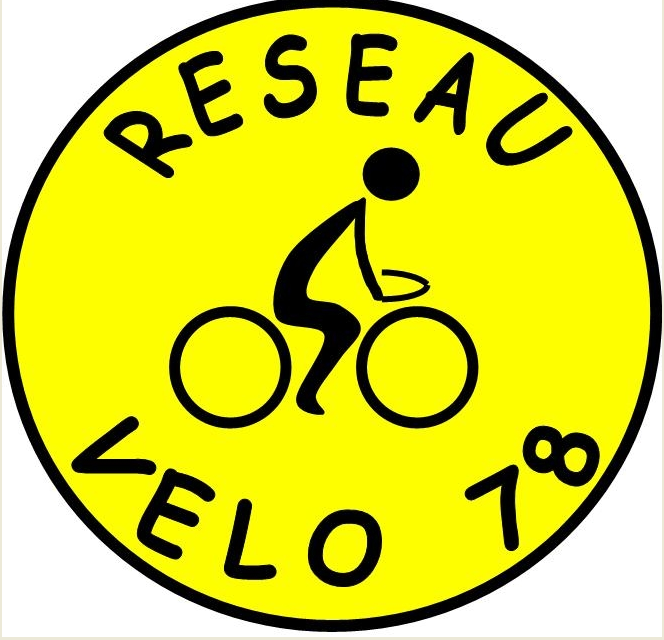 